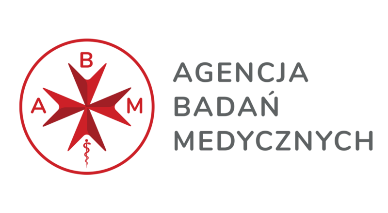 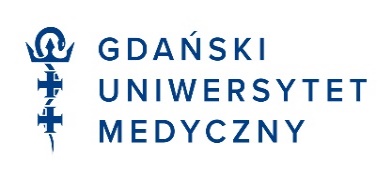 Załącznik nr 1 do SWZ(formularz ofertowy) MODYFIKACJA Z DNIA 20.06.2024                      	             OFERTA		Do 		Gdańskiego Uniwersytetu Medycznego 		ul. Marii Skłodowskiej-Curie 3a 		80-210 Gdańsk Nawiązując do ogłoszenia o udzielnie zamówienia publicznego Sukcesywna dostawa 32 zestawów multiplex do analizy biomarkerówDostawa będzie realizowana w ramach projektu „Efekt sretraliny na objawy depresyjno - lękowe, dysfunkcję śródbłonka oraz biomarkery u pacjentów z niewydolnością serca z zachowaną frakcją wyrzutową” finansowanego przez Agencję Badań Medycznych.Numer postępowania: GUM2024 ZP0061My niżej podpisani: (imię i nazwisko):            występujący w imieniu i na rzecz:SKŁADAM OFERTĘ na wykonanie przedmiotu zamówienia zgodnie z wymaganiami Zamawiającego określonymi w Ogłoszeniu oraz w projekcie umowy.OŚWIADCZAM, że naszym pełnomocnikiem dla potrzeb niniejszego zamówienia jest:                                                      (Wypełniają jedynie przedsiębiorcy składający wspólną ofertę) 
3. OŚWIADCZAM, iż oferuje realizację zamówienia w zakresie zgodnym z wymaganiami Zamawiającego określonymi w Specyfikacji Warunków Zamówienia, załączniku nr 3 do SWZ oraz projekcie umowy stanowiącym załącznik nr 4 do SWZ za ceny podane poniżej:OŚWIADCZAMY, że w cenie naszej oferty zostały uwzględnione wszystkie koszty niezbędne do prawidłowego i pełnego wykonania przedmiotu zamówienia.OŚWIADCZAM, że okres ważności płytek będących przedmiotem zamówienia będzie nie krótszy niż                       6 miesięcy.OŚWIADCZAMY, że zapoznaliśmy się z warunkami SWZ (w tym ze wzorem umowy) i uznajemy się za związanych określonymi tam postanowieniami i zasadami postępowania. OŚWIADCZAMY, że w przypadku przyznania niniejszego zamówienia zobowiązujemy się do podpisania umowy na warunkach, w terminie i miejscu określonym przez Zamawiającego.OŚWIADCZAMY, że uważamy się za związanych niniejszą ofertą na czas wskazany w SWZ.OŚWIADCZAMY, że w przypadku przyznania niniejszego zamówienia wyznaczonym do kontaktów z Zamawiającym ze strony Wykonawcy będzie      , tel.      , e-mail:      .Zamówienia częściowe należy wysyłać drogą elektroniczną na e-maila …………………..….OŚWIADCZAMY, że przedmiot zamówienia zamierzamy zrealizować bez udziału/z udziałem* podwykonawców;Podwykonawcom zamierzam/y powierzyć poniższe części zamówienia**): **) wypełnić jeżeli dotyczywraz z ofertą składamy następujące oświadczenia i dokumenty:     - załącznik nr           - załącznik nr      Pełna nazwa firmy:Adres firmy:NIP:       e-mail:      Nr KRS:       Regon:      Nr telefonu:  BDO:      Osoba uprawniona do kontaktu z Zamawiającym:Imię       Nazwisko      nr telefonu        Osoba uprawniona do kontaktu z Zamawiającym:Imię       Nazwisko      nr telefonu        Wykonawca jest przedsiębiorstwem:       (wpisać DZIAŁALNOŚĆ JEDNOOSOBOWA lub MIKRO, MAŁE, ŚREDNIE, DUŻE PRZEDSIĘBIORSTWO)Wykonawca jest przedsiębiorstwem:       (wpisać DZIAŁALNOŚĆ JEDNOOSOBOWA lub MIKRO, MAŁE, ŚREDNIE, DUŻE PRZEDSIĘBIORSTWO)Przedmiot zamówieniaIlość zestawówCena netto za jeden zestawWartość nettoWartość bruttoZestaw multiplex do analizy biomarkerów32Lp.Części zamówienia, które Wykonawca powierzy do wykonania podwykonawcynazwa podwykonawców 1.